Загальна інформація про курсАнотація до курсуЗнання логіки як науки підвищує загальну інтелектуальну культуру людини, сприяє формуванню логічно правильного мислення, основними рисами якого є визначеність, послідовність, доказовість.  Вивчення логіки забезпечує формування у студентів необхідного логічного базису для засвоєння всіх навчальних дисциплін, вмінь для аналізу термінології, засвоєння  методів роботи із інформацією,  застосування логічних методів в процесі прогнозування, уміння виявляти логічну структуру висловлювань та оцінювати на цій підставі ступінь вірогідності або істинності отриманих висновків.Мета та цілі курсуМетою вивчення навчальної дисципліни  є  формування у студентів логічного мислення – необхідної складової будь якої професійної компетентності, а також надання теоретичних знань та практичних навичок студентам з питань  логічного аналізу міркування та аргументації.Формат курсуСтандартний курс (очний). Передбачає проведення лекційних та семінарських занять. Можливе застосування об’єктно-модульного динамічного середовища навчання Moodle та застосунків для проведення відеоконференцій.Результати навчанняУ результаті вивчення відбувається формування наступних компетентностей. Загальні компетентності: 014 Середня освіта (Історія)ЗК 01. Здатність до абстрактного мислення, аналізу та синтезуЗК 03. Здатність критично та креативно мислити, виявляти ініціативу і мотивувати людей та рухатися до спільної мети, а також навчатися впродовж життя.ЗК 07. Навички використання загальних основ філософії у професійній діяльності. 014 Середня освіта (Історія та правознавство)ЗК 03. Використання загальних основ філософії у професійній діяльностіЗК 08. Знання, вміння та навички необхідні людині для свідомої участі в соціальному і громадянському житті, виконання обов’язків й реалізації прав громадянина. ЗК 14. Здатність критично та креативно мислити, виявляти ініціативу і мотивувати людей рухатися до спільної мети, а також навчатися протягом всього життя.032 Історія та археологіяЗК 03. Здатність до абстрактного мислення, аналізу та синтезу.ЗК 07. Здатність виявляти, ставити та вирішувати проблемиЗК 09. Здатність бути критичним і самокритичним.ЗК 14. Здатність приймати обґрунтовані рішення.052 ПолітологіяЗК 03. Здатність бути критичним і самокритичним.Очікувані результати навчання з дисципліниПрограмні результати навчання:014 Середня освіта (Історія)ПРН 03. Вміти інтегрувати базові засади філософії у проведення історичних досліджень.014 Середня освіта (Історія та правознавство)ПРН 03. Вміти інтегрувати базові засади філософії у проведення історичних досліджень.032 Історія та археологіяПРН 06. Виявляти взаємозв’язки між процесами у минулому та на сучасному етапі, аналізувати суспільні процеси в історії України у контекст ті європейської та світової історії.052 ПолітологіяПРН 03. Вміти критично мислити у сфері професійної діяльності.За підсумками вивчення дисципліни студент повинен знати: основні історичні етапи розвитку логіки (від формальної до математичної, символічної); роль формальної логіки у формуванні логічної культури мислення;  основи понятійного мислення; основні форми та закони логічного мислення; вимоги формально-логічних законів, дотримання яких визначає логічну правильність міркувань; логічні основи аргументації; 	вміти: 	свідомо користуватись основними принципами правильного мислення;  розвивати логічно аргументовану професійну мову, забезпечувати її наукову переконливість; 	знаходити логічні і фактичні протиріччя в міркуваннях інших людей, у своїй власній діяльності і особистісному мисленні; переконливо спростовувати безпідставні докази своїх опонентів; захищати свої переконання логічними доведеннями.Обсяг і ознаки курсуПререквізити курсуПререквізити курсу: вивчення дисципліни базується на знаннях студентів, отриманих у результаті опанування суспільних предметів в закладах загальної середньої освіти.Кореквізити курсу: філософія, історія та культура України, психологія, інформаційні технології в освітньому процесі.Технічне й програмне забезпечення /обладнанняВивчення курсу не потребує спеціального матеріально-технічного та/або інформаційного забезпечення, однак можливе використання мультимедійного комплексу (проєктор, ноутбук / персональний комп’ютер та ін.) для створення презентацій у форматі MS Power Point або інших та їх демонстрування. Передбачається застосування модульного об’єктно-орієнтованого динамічного навчального середовища MOODLE. Політики курсуВідвідування занять. Очікується, що здобувачі відвідуватимуть лекційні та семінарські заняття. Під час відвідування всіх видів занять і консультацій очікується дотримання правил внутрішнього розпорядку Кам’янець-Подільського національного університету імені Івана Огієнка (https://cutt.ly/aIqb9CF) та етичних норм поведінки. Очікується, що здобувачі дотримуватимуться термінів виконання усіх видів робіт, передбачених курсом. За несвоєчасно подані роботи / завдання (з порушенням визначених термінів) знижуватимуться бали.Якщо здобувач не відпрацював пропущені навчальні заняття, не виправив оцінки 0,1,2,3, отримані на навчальних заняттях, виконав завдання самостійної роботи та модульної контрольної роботи менше ніж на 60% від максимальної кількості балів, виділених на цей вид роботи, він вважається таким, що має академічну заборгованість за результатами поточного контролю.Пропущені заняття здобувач має відпрацювати. За відпрацьовані лекційні заняття оцінки не ставляться, за семінарські заняття нараховуються бали середнього (4, 5, 6), достатнього (7, 8, 9) та високого рівня (10, 11, 12).Очікується, що здобувачі поступово відпрацьовуватимуть пропущені заняття й завершать цей процес вчасно (до останнього аудиторного заняття з дисципліни). Відпрацювання лекційного заняття передбачає знання здобувачем теоретичних питань плану. Відпрацювання пропущеного семінарського заняття передбачає опанування теоретичних питань плану заняття й виконання запланованих завдань. Очікується, що здобувачі не будуть запізнюватися на заняття, а мобільні телефони під час занять використовуватимуть лише з освітньою метою.Під час організації занять з використанням технологій дистанційного навчання очікується, що здобувач працюватиме на заняттях (з використанням платформ для відеоконференцій) з увімкненою вебкамерою.Академічна доброчесність. Дотримання академічної доброчесності регулюється Кодексом академічної доброчесності Кам’янець-Подільського національного університету імені Івана Огієнка (https://cutt.ly/4TiCHkS) та Положенням про дотримання академічної доброчесності науково-педагогічними працівниками, науковими працівниками та здобувачами вищої освіти в Кам’янець-Подільському національному університеті імені Івана Огієнка (https://cutt.ly/vTiVowX).Очікується, що роботи здобувачів будуть їх оригінальними міркуваннями. Відсутність покликань на використані джерела, фабрикування джерел списування, втручання в роботу інших здобувачів становлять, але не обмежують приклади можливої академічної недоброчесності. Списування під час семінарських занять, підготовки до них, самостійної та контрольної роботи, екзамену заборонені (зокрема, з використанням мобільних пристроїв). Виявлення ознак академічної недоброчесності в письмових роботах здобувачів та фактів списування є підставою для їх незарахування викладачем (незалежно від масштабів плагіату чи обману). Література. Для пошуку рекомендованої літератури здобувачі можуть послуговуватися бібліотекою університету, фахових кафедр та інтернетними ресурсами. Здобувачі заохочуються до використання літератури, якої немає з-поміж рекомендованої.Комунікування з викладачем. Спілкування з викладачами здійснюється під час лекційних та семінарських занять (участь у бесідах, дискусіях, відповіді на питання тощо). Очікується, що здобувачі будуть задавати викладачеві запитання, цікавитися додатковими відомостями й сучасними науковими знаннями з курсу. Викладач щотижня проводить консультації (офлайн і онлайн).10 . Схема курсуТематика лекційних занятьТема 1. Логіка як наука. Формалізація	Тема 2. Поняття та ім’я. Тема 3. Прості судження їх види. Логічний квадрат	Тема 4. Складні судження. Логіка висловлювання. Тема 5.  Основні закони логіки. Тема 6. Умовиводи їх види. Категоричний силогізм.Тема 7. Індуктивні умовиводи. Аналогія Тема 8. Основи теорії аргументаціїТема 9. Дискусія та полемікаТема 10. Логіка побудови та перевірки версійТематика семінарських занятьТема 1. Логіка як наука. Формалізація	Тема 2. Поняття та ім’я. Тема 3. Прості судження їх види. Логічний квадрат	Тема 4. Складні судження. Логіка висловлювання. Тема 5.  Основні закони логіки. Тема 6. Умовиводи їх види. Категоричний силогізм.Тема 7. Індуктивні умовиводи. Аналогія Тема 8. Основи теорії аргументаціїТема 9. Дискусія та полемікаТема 10. Логіка побудови та перевірки версій11. Методи навчання і форми оцінюванняМетоди навчання: лекція (лекція-презентація, проблемна лекція, лекція-бесіда, лекція-дискусія та ін.), розповідь, пояснення, бесіда, дискусія, диспут, мозкова атака, інструктаж (вступний, поточний, індивідуальний), робота першоджерелами, словникам, посібниками, дидактичними матеріалами та іншими джерелами інформації, робота з інтернетними публікаціями та матеріалами вебсайтів, спостереження, робота за таблицями, створення й демонстрування презентацій, вправи й завдання (усні, письмові, творчі, проблемні, ситуативні та ін.) та ін.Форми поточного оцінювання: під час семінарських занять (опитування (індивідуальне, фронтальне, ущільнене, вибіркове), взаємоопитування, обговорення проблемно-пошукових питань, перевірка виконаних усних завдань, зокрема тестових, написання есе, підготовка презентацій, самоаналіз та ін.), контроль за самостійною роботою (опитування / тестування з використанням модульного об’єктно-орієнтованого динамічного навчального середовища Moodle та ін.). Форма модульного контролю: модульна контрольна робота (тестування / онлайнове тестування у системі MOODLE, або у письмовій формі (теоретичні питання і тестування)).Форма підсумкового контролю: залік.Система оцінювання та вимогиПоточний контрольМаксимальний бал оцінки поточної успішності здобувачів вищої освіти на навчальних заняттях  12.Критерії оцінювання знань, умінь, навичок здобувачів вищої освіти на навчальних заняттяхЯкщо здобувач вищої освіти не відпрацював пропущені навчальні заняття, не виправив оцінки 0,1,2,3, отримані на навчальних заняттях, не виконав модульної контрольної роботи (МКР), завдання самостійної роботи менше ніж на 60% від максимальної кількості балів, виділених на ці види робіт, він вважається таким, що має академічну заборгованість за результатами поточного контролю.Пропущені заняття здобувач вищої освіти має обов’язково відпрацювати. За відпрацьовані лекційні заняття оцінки не ставляться, за семінарські заняття нараховуються бали середнього (4, 5, 6), достатнього (7, 8, 9) та високого рівня (10, 11, 12).Здобувачу вищої освіти, який не виконав поточних домашніх завдань, не підготувався до навчальних занять, в журнал обліку роботи академічної групи ставиться 0 балів. Здобувач вищої освіти, знання, уміння і навички якого на навчальних заняттях за 12-бальною шкалою оцінено від 1 до 3 балів, вважається таким, що недостатньо підготувався до цих занять і має академічну заборгованість за результатами поточного контролю. Поточну заборгованість, пов’язану з непідготовленістю або недостатньою підготовленістю до навчальних занять, здобувач вищої освіти повинен ліквідувати. За ліквідацію поточної заборгованості нараховуються бали середнього (4, 5, 6), достатнього (7, 8, 9) та високого рівня (10, 11, 12).Рейтингова оцінка у балах знань, умінь і навичок здобувача на навчальних заняттях з навчального (змістового) модуля обчислюється після проведення цих занять та ліквідації ним поточної заборгованості, пов’язаної з пропусками занять, непідготовленістю або недостатньою підготовленістю до них відповідно до «Положення про рейтингову систему оцінювання навчальних досягнень здобувачів вищої освіти Кам’янець-Подільського національного університету імені Івана Огієнка (зі змінами та доповненнями» (https://cutt.ly/mLTb6am).Самостійна робота (10 балів)Контроль за самостійною роботою здійснюється на практичних заняттях і консультаціях. Критерії оцінювання самостійної роботи (індивідуальне завдання). Успішне виконання цього завдання оцінюється в 10 балів. При цьому оцінка відбувається узагальненням балів за 5 критеріями: 1) грамотність та оформлення  –  2 бала; 2) правильність виконання вправи  –  4 бала; 3) структурна логічність  –  2 бала; 4) аргументованість висновків  –  2 бала. Здобувачі вищої освіти, які за виконання завдань СР отримали рейтинговий бал менший 60% від максимальної кількості балів, виділених на цей вид роботи, а також ті, що не з’явилися на звіт за виконання СР на консультації, або не виконали її завдань, вважаються такими, що мають академічну заборгованість за результатами поточного контролю, ліквідація якої є обов’язковою.Оцінювання модульної контрольної роботи:В умовах застосування дистанційних технологій навчання організація поточного і семестрового контролю відбувається відповідно до «Порядку організації поточного та семестрового контролю із застосуванням дистанційних технологій навчання в Кам’янець-Подільському національному університеті імені Івана Огієнка (зі змінами)» (https://drive.google.com/file/d/15qM6nA_NtvOZxOYz4Hzc8DZNgnAiL_zz/view).Зарахування результатів неформальної / інформальної освіти регулюється «Порядком визнання результатів навчання здобувачів вищої освіти, отриманих шляхом здобуття неформальної / інформальної освіти в Кам’янець-Подільському національному університеті імені Івана Огієнка» (https://cutt.ly/LODbDIL). Рейтингова оцінка з кредитного модуляРейтингова оцінка з кредитного модуля  – сумарна підсумкова оцінка за багатобальною шкалою рівня засвоєння здобувачем вищої освіти певного кредитного модуля  (навчальної дисципліни) упродовж його вивчення.12  . Література1. Конверський А. Є. Логіка.  К., 2017. http://www.immsp.kiev.ua/postgraduate/Biblioteka_trudy/Logika_tradic_Konverskiy_2008.pdf  2. Хоменко І. В. Логіка: теорія та практика: Підручник. − К.: Центр учбової літератури, 2010. − 400 с.  . URL: http://194.44.152.155/elib/local/sk756891.pdf  3. Ряшко В. І. Логіка: навчальний  посібник.  –  К.: Центр учбової літератури, 2019.  URL: https://www.studmed.ru/ryashko-v-logka_97d03af6174.html  4. Синиця А. С. Логіка: навч. посіб. Львів: ЛДУФК, 2012. 236 с. http://repository.ldufk.edu.ua/handle/34606048/21023  5. Логіка в таблицях і схемах: [структур. курс основ  формал. логіки] : навч. посіб. / уклад. Чернишевич О. В., Загривий В. І.  Рівне, 2010.Додаткова1. Бандурка О. М., Тягло О. В. Юридична логіка: підручник. Харків: Золота миля, 2011. 224 с. 2. Бандурка О. О., Гвоздік О. І., Кравець В. М. Логіка для правознавців: навч. посіб. Київ: Нац. акад. внутр. справ, 2016. 144 с. 3. Гнатюк Я. С. Лекції з історії логіки. Івано-Франківськ: Видавець І. Я. Третяк, 2009. 148 с. 4. Дуцяк І. З. Логіка: підручник. Київ: Знання, 2010. 406 с. 5. Жоль К. К. Вступ до сучасної логіки: навч. посіб. для студ. гум. спец. вищ. навч. закл. Київ: Либідь, 2002. 152 с. 6. Карамишева Н. В., Бовтач С. В. Збірник логічних задач і завдань. Львів: Каменяр, 1997. 109 с. 7. Карамишева Н. В. Логіка і правознавство (теоретичні питання і практичні завдання): навчальний посібник для студентів-юристів. Львів: ЛНУ імені Івана Франка, 2012. 120 с. 8. Ряшко В. І. Логіка: навч. посіб. Київ: Центр учбової літератури, 2009. 328 с. 9. Синиця А. С. Методи перевірки правильності виведення висновку із засновків у теорії силогістики. Вісник Львівського університету. 2007. Вип. 10. С. 110–127. 10. Тофтул М. Г. Логіка: навч. посіб. для юристів (короткий виклад).  Житомир: Житомирська облдрукарня, 2007. 222 с. 11. Хоменко І. В. Логіка: практикум: навч. посіб.  Київ: Юрінком Інтер, 2002. 237 с. 12. Щербина О. Ю. Логіка для юристів : курс лекцій. Київ: Юридична думка, 2007. 264 с. 13. Khomenko, I., & Sramko, Y. (2019). Чи є нормативною наука логіка і як вона може нею бути?. Filosofska Dumka, (5), 52-63.14. Shramko, Y., & Wansing, H. (2021). Correction to: The nature of entailment: an informational approach. Synthese, 198(22), 5263-5264. Інтернетні ресурси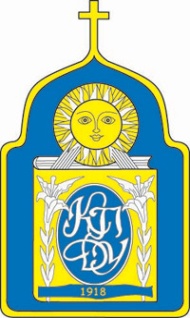 Кам’янець-Подільський національний університет імені Івана Огієнка Історичний факультет Кафедра політології та філософіїСилабус навчальної дисципліни« ЛОГІКА » Назва курсу, мова викладанняЛогіка  українськаВикладачіМ.П.ПЛАХТІЙ, кандидат філософських наук, доцент, доцент кафедри філософських дисциплінПрофайл викладачівhttp://phylosophy.kpnu.edu.ua/department/d0-bf-d0-bb-d0-b0-d1-85-d1-82-d1-96-d0-b9-d0-bc-d0-b0-d1-80-d1-96-d0-b0-d0-bd-d0-bd-d0-b0-d0-bf-d0-b5-d1-82-d1-80-d1-96-d0-b2-d0-bd-d0-b0/   E-mail:marianna.plakhtiy@kpnu.edu.ua Сторінка курсу в MOODLEhttps://moodle.kpnu.edu.ua/course/view.php?id=592 Консультаціїсереда 15.00–16.00Місце проведення консультацій – Історичний факультет, аудиторія 3а / платформа MOODLE	Найменування показниківХарактеристика навчального курсу Характеристика навчального курсу 	Найменування показниківденна форма навчаннязаочна форма навчанняОсвітня програма, спеціальність014 Середня освіта (Історія), 014 Середня освіта (Історія та правознавство),032 Історія та археологія052 Політологія 014 Середня освіта (Історія), 014 Середня освіта (Історія та правознавство),032 Історія та археологія052 ПолітологіяРік навчання/ рік викладанняДругий /2022-2023Другий /2022-2023Семестр вивченнячетвертийчетвертийнормативна/вибірковавибірковавибірковаКількість кредитів ЄКТС4 кредити ЄКТС4 кредити ЄКТСЗагальний обсяг годин120 год.120 год.Кількість годин навчальних занять40 год.16Лекційні заняття20 год.8Практичні заняття20 год.8Семінарські заняття0 год.0 годЛабораторні заняття0 год.0 год.Самостійна та індивідуальна робота80 год.104 год.Форма підсумкового контролюзалікзалікПоточний і модульний контроль (100 балів)Поточний і модульний контроль (100 балів)Поточний і модульний контроль (100 балів)СумаЗмістовий модуль 1 (100 балів)Змістовий модуль 1 (100 балів)Змістовий модуль 1 (100 балів)100Поточний контрольМКРСамостійна робота10 балів10045 балів45 балівСамостійна робота10 балів100Рівні навчальних досягненьОцінка в балах Критерії оцінюванняПочатковий (понятійний)1Здобувач вищої освіти володіє навчальним матеріалом на рівні засвоєння окремих логіних термінів, фактів без зв’язку між ними: відповідає на запитання, які потребують відповіді „так” чи „ні”. Здобувач порушує принципи академічної доброчесності.Початковий (понятійний)2Здобувач вищої освіти не достатньо усвідомлює мету навчально-пізнавальної діяльності, робить спробу знайти способи дій, розповісти суть заданого, проте відповідає лише за допомогою викладача на рівні „так” чи „ні”; може самостійно знайти в підручнику та в інших джерелах інформації відповідь. Здобувач порушує принципи академічної доброчесності.Початковий (понятійний)3Здобувач вищої освіти намагається аналізувати на основі елементарних знань і навичок із логіки; робить спроби виконання завдань; за допомогою викладача дає короткі відповіді (за готовим алгоритмом). Здобувач порушує принципи академічної доброчесності.Середній (репродуктивний)4Здобувач вищої освіти володіє початковими знаннями з логіки, здатний виконати завдання за зразком; орієнтується в логіних термінах, поняттях і визначеннях, самостійне опрацювання навчального матеріалу з дисципліни викликає значні труднощі. Здобувач переважно дотримується принципів академічної доброчесності.Середній (репродуктивний)5Здобувач вищої освіти розуміє суть навчальної дисципліни, може дати визначення логічних понять, категорій (однак з окремими помилками); вміє працювати з підручником та іншими джерелами інформації, самостійно опрацьовувати частину навчального матеріалу; виконує прості завдання за алгоритмом, але окремі висновки є нелогічними та непослідовними. Здобувач переважно дотримується принципів академічної доброчесності.Середній (репродуктивний)6Здобувач вищої освіти розуміє основні положення навчального матеріалу з логіки, відповідь може бути правильною, проте недостатньо осмисленою; самостійно відтворює більшу частину матеріалу; вміє застосовувати знання з логіки під час виконання завдань за алгоритмом, послуговуватися додатковими джерелами. Здобувач переважно дотримується принципів академічної доброчесності.Достатній (алгоритмічно дієвий)7Здобувач вищої освіти правильно і аргументовано відтворює навчальний матеріал з логіки, оперує базовими логічними термінами та категоріями, встановлює причинно-наслідкові зв’язки між ними; вміє наводити приклади на підтвердження певних думок, застосовувати теоретичні знання у стандартних ситуаціях; вміє самостійно користуватися додатковими джерелами; правильно використовувати термінологію логіки; складати таблиці, схеми та ін. Здобувач дотримується принципів академічної доброчесності.Достатній (алгоритмічно дієвий)8Знання здобувача вищої освіти досить повні, він вільно застосовує вивчений матеріал з логіки в стандартних ситуаціях; уміє аналізувати, робити висновки; відповідь повна, логічна, обґрунтована, однак із окремими неточностями; вміє самостійно працювати, може підготувати реферат або доповідь, обґрунтувати їх положення. Здобувач дотримується принципів академічної доброчесності.Достатній (алгоритмічно дієвий)9Здобувач вищої освіти вільно володіє вивченим матеріалом з логіки, застосовує знання в дещо змінених ситуаціях, вміє аналізувати й систематизувати інформацію, робить аналітичні висновки, використовує загальновідомі докази у власній аргументації; чітко тлумачить форми мислення; може самостійно опрацьовувати матеріал, виконує прості проблемно-пошукові завдання; має сформовані типові навички з логіки. Здобувач дотримується принципів академічної доброчесності.Високий (творчо-професійний)10Здобувач вищої освіти володіє глибокими і міцними знаннями з логіки та використовує їх у нестандартних ситуаціях; може визначати тенденції та суперечності різних процесів; робить аргументовані висновки в проблемно-пошукових завданнях; практично оцінює сучасні здобутки логічної науки; самостійно визначає мету власної діяльності; виконує тестові завдання; може сприймати іншу позицію як альтернативну; знає суміжні дисципліни; використовує знання з логіки, аналізуючи різні явища та процеси. Здобувач дотримується принципів академічної доброчесності.Високий (творчо-професійний)11Здобувач вищої освіти володіє узагальненими знаннями з логіки, аргументовано використовує їх у нестандартних ситуаціях; вміє знаходити джерела інформації та аналізувати їх, ставити і розв’язувати проблеми, застосовувати вивчений матеріал для власних аргументованих суджень у практичній діяльності (диспути, круглі столи тощо); спроможний підготувати виступ на наукову конференцію; самостійно вивчити матеріал; визначити програму своєї пізнавальної діяльності; оцінювати різноманітні явища, процеси; займає активну життєву позицію. Здобувач дотримується принципів академічної доброчесності.Високий (творчо-професійний)12Здобувач вищої освіти має системні, дієві знання з логіки, виявляє неординарні творчі здібності в навчальній діяльності; використовує широкий арсенал засобів для обґрунтування та доведення своєї думки; розв’язує складні проблемні ситуації та завдання з логіки; схильний до системно-наукового аналізу та прогнозу явищ; уміє ставити і розв’язувати світоглядні проблеми, самостійно здобувати і використовувати інформацію, займається науково-пошуковою роботою; логічно та творчо викладає матеріал в усній та письмовій формі; розвиває свої здібності й схильності; використовує та аналізує різноманітні джерела інформації; Здобувач дотримується принципів академічної доброчесності.МКР30 баліввисокий рівень27 – 30 б.МКР30 балівдостатній рівень23 – 26 б.МКР30 балівсередній рівень18 – 22 б.МКР30 балівпочатковий  рівеньменше ніж 18 б.Рейтингова оцінка з кредитного модуляОцінка за шкалою ЕСТSОцінка за національною шкалою90-100 і більшеА (відмінно)відмінно82-89В (дуже добре)добре75-81С (добре)добре67-74D (задовільно)задовільно60-66Е (достатньо)задовільно35-59FX (незадовільно з можливістю повторного складання )незадовільно34 і меншеF (незадовільно з обов’язковим проведенням додаткової роботи щодо вивчення навчального матеріалу кредитного модуля)незадовільноhttp://www.nbuv.gov.ua Національна бібліотека України імені В. І. Вернадського www.chtyvo.org.ua Електронна бібліотека «Чтиво»http://diasporiana.org.uaСтудентська бібліотека «Читалка». Бібліотека пропонує безкоштовні електронні підручники з філософії (укр.)https://filosof.com.ua/ Інститут філософії імені Григорія Сковородиhttp://logic.net.ua  Український логічний порталhttp://irbis-nbuv.gov.ua/ulib/item/ukr0011096 Філософський енциклопедичний словникhttps://cutt.ly/ZZZy9g9 Філософський словник термінів і персоналійhttps://pidruchniki.com  Логіка. Навчальні матеріали онлайн